Stagione Sportiva 2021/2022Comunicato Ufficiale N° 180 del 11/03/2022SOMMARIOSOMMARIO	1COMUNICAZIONI DELLA F.I.G.C.	1COMUNICAZIONI DELLA L.N.D.	1COMUNICAZIONI DEL COMITATO REGIONALE	2TESSERAMENTO MINORI PROVENIENTI DALL’UCRAINA	2Modifiche al programma gare del 13/03/2022	2Modifiche al programma gare del 16/03/2022	3Recuperi	3NOTIZIE SU ATTIVITÀ AGONISTICA	3COMUNICAZIONI DELLA F.I.G.C.STRALCIO C.U. N. 7/E DEL 24.02.2022 – COMMISSIONE PREMILa Commissione Premi, nella riunione tenutasi a Roma il 24.02.2022, esaminate le richieste pervenute ai sensi dell’art. 96-NOIF, riferite alla stagione sportiva 2020/2021, nonché ai sensi degli artt.99, 99 bis e ter NOIF, ha adottato le seguenti decisioni alle quali seguirà comunicazione scritta per ogni Società:Ricorso art. 96 NOIFomissis…..n. 395	 	ASD CASTEL DI LAMA  avverso SSD PORTO D’ASCOLI				     	  				(calc. CENTI Christian) 				 	ACCOLTOomissis….COMUNICAZIONI DELLA L.N.D.C.U. n. 113/CS del 10.03.2022Si pubblica in allegato il CU n. 186/A della F.I.G.C. inerente il tesseramento, con validità fino al termine della corrente Stagione sportiva 2021/2022, in ambito dilettantistico e di Settore Giovanile e Scolastico, dei minori provenienti dalla Ucraina a causa della guerra e ivi residenti.C.U. n. 116/CS del 11.03.2022Si pubblica in allegato il CU in epigrafe la fase nazionale della Coppa Italia Dilettanti 2021/2022 – primo turno.CIRCOLARE N. 53/CS DEL 11.03.2022Si trasmette, per opportuna conoscenza, la copia della circolare n. 11-2022 elaborata dal Centro Studi Tributari della L.N.D. inerente l’oggetto:“Associazioni Sportive Dilettantistiche – Iscrizione al 5 per mille”COMUNICAZIONI DEL COMITATO REGIONALETESSERAMENTO MINORI PROVENIENTI DALL’UCRAINAFacendo riferimento al CU n. 186/A della FIGC, allegato al presente CU, relativo al tesseramento dei minori ucraini si precisa:La richiesta di tesseramento dovrà essere caricata, come previsto per i minori stranieri, sul portale FIGC;La richiesta potrà essere sottoscritta anche da un solo genitore, se presente sul territorio italiano, o da soggetto che legalmente rappresenta il minore; l’istanza dovrà essere accompagnata da una attestazione concernente la provenienza dall’Ucraina.L’onere per la tassa di tesseramento e per il premio assicurativo sarà a carico della FIGC;Detto tesseramento non potrà in alcun modo determinare l’assunzione per il minore del vincolo pluriennale e, pertanto cesserà di avere validità al 30 giugno 2022.SCUOLE DI CALCIO STAGIONE SPORTIVA 2021/2022Si allega al presente CU l’elenco delle società suddivise per delegazione provinciale che hanno ottenuto, per la stagione sportiva 2021/2022, valutati gli aspetti tecnico-organizzativi e didattici, il riconoscimento di:- Scuola Calcio “ELITE”;- Scuola Calcio; - Centro calcistico di BaseModifiche al programma gare del 13/03/2022CAMPIONATO ECCELLENZACausa emergenza sanitaria da Covid-19 la gara FORSEMPRONESE 1949 SD.ARL/SAN MARCO SERVIGLIANO è rinviata.CAMPIONATO UNDER 17 ALLIEVI REGIONALICausa evento luttuoso e visti gli accordi societari la gara K SPORT MONTECCHIO/REAL METAURO 2018 del 12.03.2022 è posticipata a mercoledì 23.03.2022 ore 17,00.Modifiche al programma gare del 16/03/2022CAMPIONATO ECCELLENZACausa emergenza sanitaria da Covid-19 la gara LMV URBINO CALCIO/SAN MARCO SERVIGLIANO è rinviataCAMPIONATO SECONDA CATEGORIAVisti gli accordi societari la gara VICTORIA STRADA/MAIOLATI UNITED è anticipata a martedì 15.03.2022 ore 19,00 e disputata sul campo sportivo comunale “A.Marchegiani” di San Paolo di Jesi.La gara COMUNANZA/CASTORANESE avrà inizio alle ore 20,00.La gara ATLETICO PORCHIA/F.C. PEDASO 1969 avrà inizio alle ore 20,30..RecuperiCAMPIONATO PROMOZIONELa gara CANTIANO CALCIO/SASSOFERRATO GENGA viene recuperata mercoledì 30.03.2022 ore 16,00.CAMPIONATO SECONDA CATEGORIALa gara J.R.V.S. ASCOLI/PICENO UNITED MMX A R.L., del 26.02.2022, sospesa nel 1° tempo, sarà portata a termine martedì 22.03.2022 ore 20,00CAMPIONATO UNDER 15 GIOVANISSIMI REG.LILa gara UNIONE CALCIO PERGOLESE/NEW ACADEMY  viene recuperata mercoledì 16.03.2022 ore 18,00.NOTIZIE SU ATTIVITÀ AGONISTICAUNDER 15 GIOVANISSIMI REG.LIRISULTATIRISULTATI UFFICIALI GARE DEL 10/03/2022Si trascrivono qui di seguito i risultati ufficiali delle gare disputateGIUDICE SPORTIVOIl Giudice Sportivo Avv. Agnese Lazzaretti, con l'assistenza del segretario Angelo Castellana, nella seduta del 11/03/2022 ha adottato le decisioni che di seguito integralmente si riportano:GARE DEL 10/ 3/2022 PROVVEDIMENTI DISCIPLINARI In base alle risultanze degli atti ufficiali sono state deliberate le seguenti sanzioni disciplinari. CALCIATORI NON ESPULSI AMMONIZIONE (I INFR) Le ammende irrogate con il presente comunicato dovranno pervenire a questo Comitato entro e non oltre il 21/03/2022.Pubblicato in Ancona ed affisso all’albo del C.R. M. il 11/03/2022.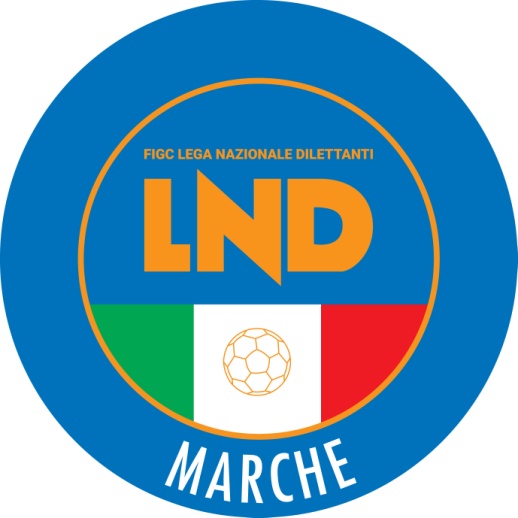 Federazione Italiana Giuoco CalcioLega Nazionale DilettantiCOMITATO REGIONALE MARCHEVia Schiavoni, snc - 60131 ANCONACENTRALINO: 071 285601 - FAX: 071 28560403sito internet: marche.lnd.ite-mail: crlnd.marche01@figc.itpec: marche@pec.figcmarche.itBULKU MANUEL(ANCONA MATELICA SRL) GASHI DANIEL(ANCONA MATELICA SRL) DI ROSA GIOVANNI(SETTEMPEDA A.S.D.)   Il Segretario(Angelo Castellana)Il Presidente(Ivo Panichi)